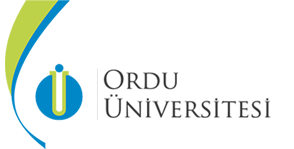 T.C.ORDU ÜNİVERSİTESİFEN BİLİMLERİ ENSTİTÜSÜTEZ ÖNERİ FORMUGENEL BİLGİLERTez BilgileriTez Onay BilgileriTez Önerisi, Anabilim Dalı Kurulunun … / … / 20… tarihli toplantısında tartışılmış ve Fen Bilimleri Enstitüsü Yönetim Kurulu’na önerilmeye değer bulunmuştur.!!!Aşağıdaki Açıklamayı Mutlaka Okuyunuz!!!*** YÖK tarafından yapılan yönetmelik değişikliği sonrası; Öğrencinin tez konusu önerisi Akademik Kurul Kararıyla kabul edildikten sonra ilgili öğrenci tez konusunu, YÖK Ulusal Tez Merkezinden üyelik girişi yaparak hazırlanmakta olan tezler kısmına kayıt ettirmelidir. Yapılan işlem sonrası alınan tez veri giriş formu enstitüye akademik kurul kararına ek olarak tez konusu öneri formu ile birlikte teslim edilmelidir. YÖK’e Tez Veri Girişi yapılmayan ve “Tez Veri Giriş Formu” Enstitüye Akademik Kurul kararı ekinde teslim edilmeyen tez konusu önerileri iade edilecektir. Bu konu tekrar eden tez çalışmalarını önlemek açısından önemlidir.***2.	TEZ KONUSU HAKKINDA BİLGİLERBu kısımdaki tüm bilgiler aşağıdaki başlıklar kullanılarak açıklamalara uygun şekilde, “Times New Roman, 11 punto” halinde ve tek satır aralıklı olarak verilecektir. Özet haricindeki yazım alanları gerektiği kadar uzatılabilir.2.1.	Tez Başlığı ve Özet:Tez konusu başlığı, özeti ve anahtar kelimeler yazılmalıdır. Özette konunun tarihçesi ve literatürdeki yeri çok kısa belirtildikten sonra tez çalışmasının özgün değeri ve beklenen sonucunun etkileri vurgulanmalıdır. Ayrıca nasıl yürütüleceği (deneysel tasarım/yaklaşım, yöntemler, ekip, aşamalar ve zaman) özetlenmelidir.2.2.	Amaç:Önerilen tez çalışmasının amacı ve erişilmek istenen sonuç açıkça yazılmalı ve literatürde hangi boşluğu gidermeye yönelik olduğu belirtilmelidir.2.3.	Konu ve Kapsam:Önerilen tez çalışmasının konusu ve kapsamı net olarak tanımlanmalı; amaç ile ilişkisi açıklanmalıdır. İncelenecek parametreler/durumlar/sorunlar açıkça sıralanmalıdır.2.4.	Özgün Değer:Tez konusu önerisinin, özgün değeri (bilimsel kalitesi, farklılığı ve yeniliği, hangi eksikliği nasıl gidereceği veya hangi soruna nasıl bir çözüm geliştireceği ve/veya ilgili bilim/teknoloji alan(lar)ına metodolojik/kavramsal/kuramsal olarak ne gibi özgün katkılarda bulunacağı ) ayrıntılı olarak açıklanmalıdır.2.5.	Gereç ve Yöntem:Araştırmanın tasarımı/yaklaşımları ile uyumlu olarak incelenmek üzere seçilen parametreler sıralanmalıdır. Bu parametrelerin incelenmesi için kullanılacak gereç ile uygulanacak yöntem açık biçimde tanımlanmalıdır. Araştırıcılar tercih edecekleri yöntem için gerek duyarlar ise atıfta bulunabilirler. Yapılacak ölçümler -ya da derlenecek veriler-, kurulacak ilişkiler, uygulanacak istatistiksel analizler ayrıntılı biçimde anlatılmalıdır. 2.6.	Çalışma Takvimi:Tez çalışmasında yer alacak başlıca iş paketleri ve bunlar için önerilen zamanlama, iş-zaman çizelgesi halinde verilmelidir. Ayrıca, tez çalışmasının belli başlı aşamaları ve bunlardan her birinin ne zaman gerçekleşeceği ayrıntılı olarak yazılmalıdır.İŞ – ZAMAN ÇİZELGESİ2.7.	Literatür Özeti:Tez konusu ile ilgili alanda ulusal ve uluslararası literatür taranarak kısa bir literatür analizi verilmelidir. Bu analiz, önerilen araştırma konusunun literatürdeki önemini ve doldurulması gereken boşluğu ortaya koymalıdır.Tezin Adı (Türkçe):Tezin Adı (İngilizce): Yüksek Lisans Tezi Doktora Tezi Tez Konusu Belirleme Tez Konusu DeğişikliğiYeni Önerilen Tezin Adı:(Türkçe)Yeni Önerilen Tezin Adı:(İngilizce)Etik kurul İzin Belgesi Gerekli Değil    İzin Belgesi Var    Başvurusu yapıldıTez Danışmanı:İkinci Tez Danışmanı:Anabilim Dalı:Öğrencinin Adı-Soyadı:Öğrenci No:ÖğrenciTarih ve İmza… / … / 20…ÖğrenciTarih ve İmza… / … / 20…Tez DanışmanıTarih ve İmza… / … / 20…Anabilim Dalı BaşkanıTarih ve İmza… / … / 20…Anabilim Dalı BaşkanıTarih ve İmza… / … / 20…Anabilim Dalı BaşkanıTarih ve İmza… / … / 20…AÇIKLAMA: Tez konusu değişikliği olması durumunda, değişiklik gerekçeli olarak bu kısma yazılmalıdır.Tez Konusu Başlığı(Türkçe): Tez Konusu Başlığı(İngilizce):ÖzetÖzetAnahtar Kelimeler:Anahtar Kelimeler:Aylarİş Paketi Adı / Yapılacak İş Tanımı123456789101112131415161718192021222324……